[]ESERCITAZIONE UML  Formulazione del “Problem statement” per il caso propostoAttori CoinvoltiCliente, Azienda venditrice suddivisa in: Ufficio Vendite, Ufficio Spedizioni, Ufficio Fatturazione, Magazzino, Ufficio Marketing.ModalitàViene qui analizzato il caso di cliente connesso online che acquista un bene materiale (esempio tipico: acquisto di un prodotto online presso una ditta).  Le operazioni per il caso: cliente connesso e bene materiale (flusso di dati)Il cliente inserisce l’ordine nella sua area personale sul sito dell’azienda.Successivamente il sistema si accerta che il cliente abbia effettuato il pagamento.L’ufficio Vendite si occupa di valorizzare l’ordine (costo totale letto a video) e richiede al Magazzino di controllare che le scorte di prodotti inclusi nell’ordine siano disponibili.Successivamente accetta l’ordine e ne dà conferma al cliente tramite mail, inviandolo poi all’ufficio Marketing, che aggiorna il suo Report Acquisti.L’ufficio Fatturazione mette la conferma dell’ordine in evidenza e spedisce una mail di conferma dell’acquisto al cliente.L’ufficio Spedizioni prepara e spedisce al cliente il materiale e segnala nel sistema informativo l’ordine come “spedito”. La nota viene visualizzata dall’ufficio Vendite, dall’ufficio Fatturazione.L’ufficio Fatturazione prepara la fattura e la spedisce al cliente, all’ufficio Vendite.L’ufficio Vendite segna come “archiviata” la pratica elettronica contenente l’ordine, la conferma dell’ordine, la fattura e la conferma di spedizione dell’ordine nel sistema informativo.Diagramma del caso d’uso denominato generale “Gestione Ordini”C)  Modello per il caso d’uso “Accettazione Ordine”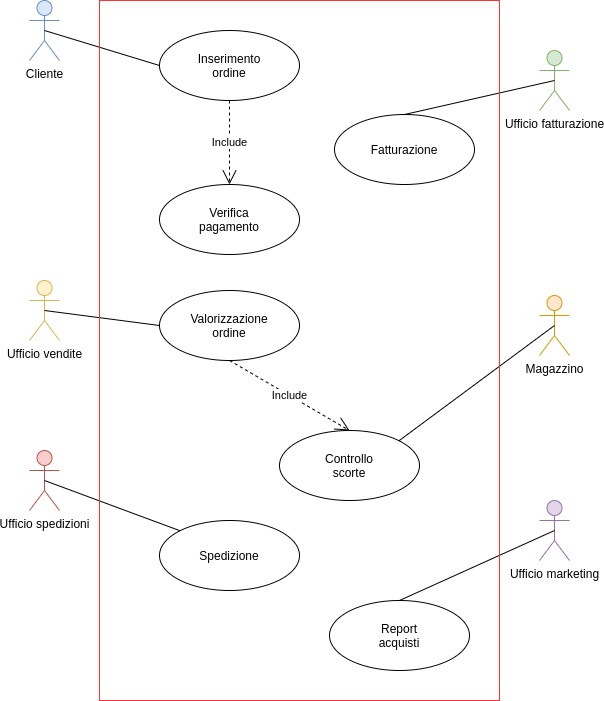 Modello per il caso d’uso “Valorizzazione Ordini”Diagramma di attività 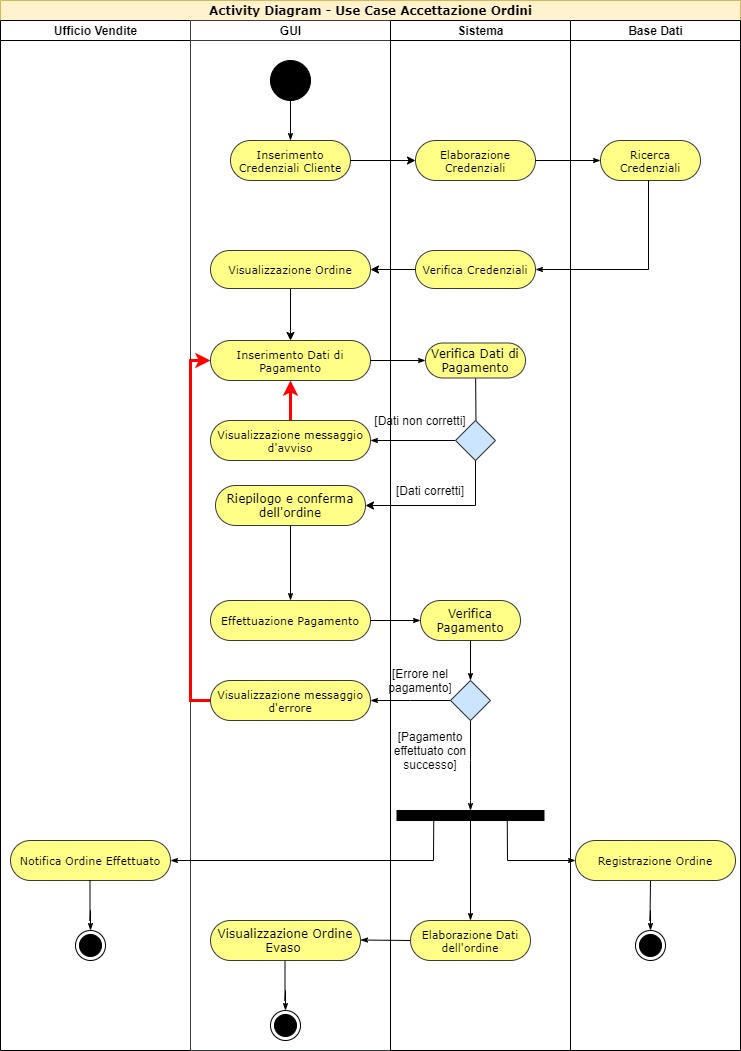 CASO D’USO: Nome: Inserimento ordineData creazione:CASO D’USO: Nome: Inserimento ordineVersione:1.001CASO D’USO: Nome: Inserimento ordineData revisione:Descrizione:Inserimento dell’ordine nel sistema a seguito della verifica del pagamento da parte del clienteInserimento dell’ordine nel sistema a seguito della verifica del pagamento da parte del clienteInserimento dell’ordine nel sistema a seguito della verifica del pagamento da parte del clientePriorità:AltaAltaAltaDurata:MinutiMinutiMinutiPunto di estensione:---Estende:---Use Case inclusiVerifica pagamentoVerifica pagamentoVerifica pagamentoAttore primario:ClienteClienteClienteAttori secondari:Precondizioni:Il cliente deve essere preventivamente riconosciuto dal sistema e deve accedere alle opportune funzionalitàIl cliente deve essere preventivamente riconosciuto dal sistema e deve accedere alle opportune funzionalitàIl cliente deve essere preventivamente riconosciuto dal sistema e deve accedere alle opportune funzionalitàPostcondizioni:Se l’ordine è accettato viene inoltrato all’ufficio venditeSe l’ordine è accettato viene inoltrato all’ufficio venditeSe l’ordine è accettato viene inoltrato all’ufficio venditeInnesco:Inserimento di un ordine da parte del clienteInserimento di un ordine da parte del clienteInserimento di un ordine da parte del clienteScenario principale:Il sistema fornisce una visualizzazione dell’ordine complessivoIl sistema richiede l’inserimento di un sistema di pagamento validoSe i dati di pagamento non sono validi [A1]Il sistema fornisce un riepilogo dei dati forniti e chiede la conferma all’utenteDopo la conferma, procedi al pagamentoVerifica pagamentoSe il pagamento non avviene entro una finestra temporale [A2]Se il metodo di pagamento non viene accettato [A3]Registrazione dell’ordine effettuato all’interno della base datiOrdine reso visibile e notificato all’ufficio venditeL’utente riceve un messaggio di notifica di ordine effettuatoIl sistema fornisce una visualizzazione dell’ordine complessivoIl sistema richiede l’inserimento di un sistema di pagamento validoSe i dati di pagamento non sono validi [A1]Il sistema fornisce un riepilogo dei dati forniti e chiede la conferma all’utenteDopo la conferma, procedi al pagamentoVerifica pagamentoSe il pagamento non avviene entro una finestra temporale [A2]Se il metodo di pagamento non viene accettato [A3]Registrazione dell’ordine effettuato all’interno della base datiOrdine reso visibile e notificato all’ufficio venditeL’utente riceve un messaggio di notifica di ordine effettuatoIl sistema fornisce una visualizzazione dell’ordine complessivoIl sistema richiede l’inserimento di un sistema di pagamento validoSe i dati di pagamento non sono validi [A1]Il sistema fornisce un riepilogo dei dati forniti e chiede la conferma all’utenteDopo la conferma, procedi al pagamentoVerifica pagamentoSe il pagamento non avviene entro una finestra temporale [A2]Se il metodo di pagamento non viene accettato [A3]Registrazione dell’ordine effettuato all’interno della base datiOrdine reso visibile e notificato all’ufficio venditeL’utente riceve un messaggio di notifica di ordine effettuatoScenario alternativo I Visualizzazione messaggio d’avvisoTorna all’inserimento dei dati, mantenendo i dati correttamente inseritiVisualizzazione messaggio d’avvisoTorna all’inserimento dei dati, mantenendo i dati correttamente inseritiVisualizzazione messaggio d’avvisoTorna all’inserimento dei dati, mantenendo i dati correttamente inseritiScenario alternativo IIVisualizzazione messaggio d’erroreTorna all’inserimento dei datiVisualizzazione messaggio d’erroreTorna all’inserimento dei datiVisualizzazione messaggio d’erroreTorna all’inserimento dei datiScenario alternativo IIIVisualizza messaggio d’erroreTorna all’inserimento dei datiVisualizza messaggio d’erroreTorna all’inserimento dei datiVisualizza messaggio d’erroreTorna all’inserimento dei datiScenario di Errore Visualizza messaggio d’erroreTorna a scenario principaleVisualizza messaggio d’erroreTorna a scenario principaleVisualizza messaggio d’erroreTorna a scenario principaleNote: Riferimento:   CASO D’USO:Nome:valorizzazione ordineData creazione:CASO D’USO:Nome:valorizzazione ordineVersione:1.001CASO D’USO:Nome:valorizzazione ordineData revisione:Descrizione:questo use case contiene le azioni che copie il cliente che aggiunge beni al carrello e il sistema calcola il totale da pagarequesto use case contiene le azioni che copie il cliente che aggiunge beni al carrello e il sistema calcola il totale da pagarequesto use case contiene le azioni che copie il cliente che aggiunge beni al carrello e il sistema calcola il totale da pagarePriorità:altaaltaaltaDurata:minutiminutiminutiPunto di estensione:---Estende:---Use Case inclusiControllo scorteControllo scorteControllo scorteAttore primario:Ufficio venditeUfficio venditeUfficio venditeAttori secondari:ClienteClienteClientePrecondizioni:Il cliente deve aver fatto il loginIl cliente deve aver fatto il loginIl cliente deve aver fatto il loginPostcondizioni:Innesco:Il cliente aggiunge un bene al suo carrello Il cliente aggiunge un bene al suo carrello Il cliente aggiunge un bene al suo carrello Scenario principale:Il cliente aggiunge un bene al carrello,Il sistema invia al database il bene aggiuntoIl sistema calcola il totale del prezzo dei beni nel carrelloMostra una pagina di conferma per procedere al pagamento o continuare acquisti [A1]Il cliente procede con il pagamentoSe non ha fatto il login [A2]Ufficio vendite prende atto del costo totale dell’ordine Ufficio vendite richiede al magazzino un controllo scorteScorte insufficienti per evadere l’ordine [A3]Il cliente aggiunge un bene al carrello,Il sistema invia al database il bene aggiuntoIl sistema calcola il totale del prezzo dei beni nel carrelloMostra una pagina di conferma per procedere al pagamento o continuare acquisti [A1]Il cliente procede con il pagamentoSe non ha fatto il login [A2]Ufficio vendite prende atto del costo totale dell’ordine Ufficio vendite richiede al magazzino un controllo scorteScorte insufficienti per evadere l’ordine [A3]Il cliente aggiunge un bene al carrello,Il sistema invia al database il bene aggiuntoIl sistema calcola il totale del prezzo dei beni nel carrelloMostra una pagina di conferma per procedere al pagamento o continuare acquisti [A1]Il cliente procede con il pagamentoSe non ha fatto il login [A2]Ufficio vendite prende atto del costo totale dell’ordine Ufficio vendite richiede al magazzino un controllo scorteScorte insufficienti per evadere l’ordine [A3]Scenario alternativo I [A1] si ritorna al punto 1 e il cliente continua gli acquisti [A1] si ritorna al punto 1 e il cliente continua gli acquisti [A1] si ritorna al punto 1 e il cliente continua gli acquistiScenario alternativo II[A2]il sistema mostra la schermata di loginutente inserisce dati se sono corretti può continuare con il pagamentose i dati sono errati [E1][A2]il sistema mostra la schermata di loginutente inserisce dati se sono corretti può continuare con il pagamentose i dati sono errati [E1][A2]il sistema mostra la schermata di loginutente inserisce dati se sono corretti può continuare con il pagamentose i dati sono errati [E1]Scenario alternativo III[A3]l’Ufficio Vendite invia una mail di avviso “ritardo ordine” al clienteL’Ufficio Vendite invia una notifica di richiesta rifornimento scorte[A3]l’Ufficio Vendite invia una mail di avviso “ritardo ordine” al clienteL’Ufficio Vendite invia una notifica di richiesta rifornimento scorte[A3]l’Ufficio Vendite invia una mail di avviso “ritardo ordine” al clienteL’Ufficio Vendite invia una notifica di richiesta rifornimento scorteScenario di Errore[E1] pagina con messaggio di errore “Dati errati” torna a pagina di login[E1] pagina con messaggio di errore “Dati errati” torna a pagina di login[E1] pagina con messaggio di errore “Dati errati” torna a pagina di loginNote: Riferimento:   